Arbeitsauftrag: Füllen Sie die beiliegende Tabelle für die Diakonie aus (Stichpunkte)!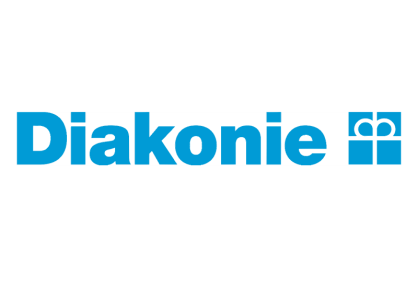 Anschließend präsentieren Sie ihre Ergebnisse in der Klasse! Auszüge der Internetseite der Diakonie:Die Diakonie in Deutschland und weltweitDie Diakonie ist die soziale Arbeit der evangelischen Kirchen. Sie engagiert sich in Deutschland auf den verschiedensten Gebieten der sozialen Arbeit wie Altenhilfe, Kinder- Jugendhilfe, Familienhilfe, Behindertenhilfe, im Gesundheitswesen, für Menschen in besonderen sozialen Schwierigkeiten, in der Suchtkrankenhilfe, für Menschen mit Migrationshintergrund und vieles mehr.Die evangelische Beratung bietet so Ratsuchenden einen geschützten Freiraum, in dem sie ohne Druck von außen ihre Situation anschauen können, in dem sie Anteilnahme erleben und ermutigt werden, sich aktiv mit ihrer Situation auseinanderzusetzen, in dem sie ohne Scheu und Scham ihre Ängste und Hoffnungen äußern und ihre widerstreitenden Gefühle wahrnehmen können. Die Beraterinnen und Berater unterstützen sie dabei, Antworten auf ihre Fragen zu finden, für ihre Konflikte und Probleme Lösungen zu entwickeln oder mit nicht lösbaren Konflikten leben zu lernen. Sie unterstützen Frauen im Schwangerschaftskonflikt darin, eine eigene Entscheidung zu finden, die sie persönlich auch verantworten und mit der sie leben können, oder die bereits getroffene Entscheidung noch einmal zu überprüfen. Evangelische Schwangerschaftskonfliktberatung dient dem Schutz des Lebens im umfassenden Sinne, dem Schutz des ungeborenen Lebens und der Frau. Grundlage dieser Beratung ist es, dass das ungeborene Kind nur mit der Mutter und nicht gegen sie geschützt werden kann. Nach dem Beratungsgespräch erhält die Klientin den Beratungsschein ausgehändigt sowie das Angebot weiterer Beratung und Unterstützung, unabhängig davon, wie ihre Entscheidung ausfällt.Die Beratungsstellen bieten unter anderem einzelfallbezogene Leistungen (persönliche Beratung, Beratungsbescheinigung im Rahmen der Konfliktberatung, Unterstützung gegenüber Ämtern und Institutionen, falls gewünscht Begleitung, Vermittlung von Hilfen), Diakonie, http://www.familienplanung.de/beratung/traeger-von-beratung/diakonie/#c5775 [29.11.2013]